            CHECKENDON EQUESTRIAN CENTRELovegrove’s Lane, Checkendon, Reading  RG8 0NEwww.checkendonequestrian.co.uk  ONE OR TWO DAY CLINIC WITH INTERNATIONAL EVENT RIDER WARREN LAMPERDDay 1 – Saturday 1st November 201410am Introduction by Warren11am to 1pm – Group 1 with Warren11am to 1pm – Group 2 with BHS Instructor1pm – Lunch2pm – 4pm – Group 2 with Warren2pm to 4pm – Group 1 with BHS InstructorDay 2 – Sunday 2nd November 201410am to 12pm – Group 1 with Warren10am to 12pm – Group 2 with BHS Instructor12pm – Lunch1pm – 3pm – Group 2 with Warren1pm to 3pm – Group 1 with BHS Instructor3pm – Review with WarrenRefreshments and a light lunch are included.The cost for one day is £130, both days £250Contact Linda for more information call Linda on 01491 680225 or email linda@CheckendonEquestrian.co.uk.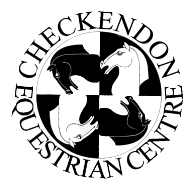 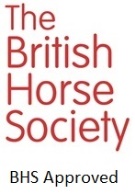 